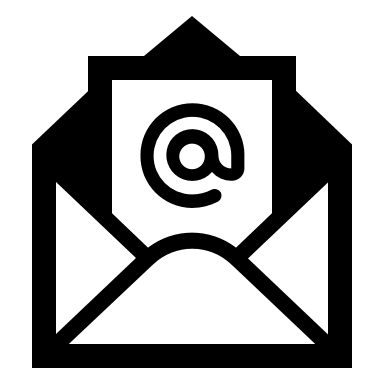 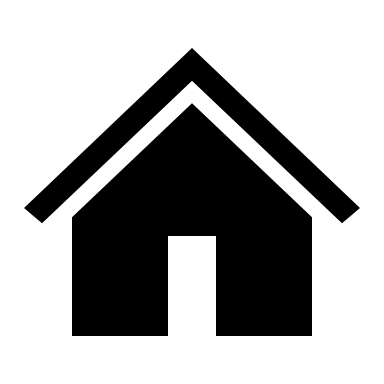 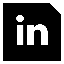 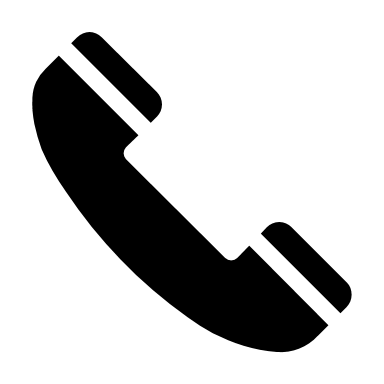 SÄRSKILDA KOMPETENSER / MÅLSÄTTNINGDistriktssköterska med 14 års erfarenhet inom primärvården som söker efter nya utmaningar, och då gärna en tjänst som er, med både vårdcentralen och BVC. ARBETSERFARENHETARBETSERFARENHETDistriktssköterskaDistriktssköterskaÖrebro vårdcentral2005 – nuvarandeArbetat med sedvanliga distriktssköterskeuppgifter.Arbetat med sedvanliga distriktssköterskeuppgifter.SjuksköterskaSjuksköterskaSahlgrenska, Göteborg2003 – 2004Ansvarar även för den medicinska omvårdnaden, vilken innefattar bland annat läkemedelshantering och läkemedelsadministration.Ansvarar även för den medicinska omvårdnaden, vilken innefattar bland annat läkemedelshantering och läkemedelsadministration.Utbildare i affärssystemUtbildare i affärssystemLandstinget, Göteborg2000 – 2003Huvudansvarig över att utbilda Landstingets personal i deras nya affärssystem.  Huvudansvarig över att utbilda Landstingets personal i deras nya affärssystem.  SPRÅKSvenska – modersmålEngelska – goda kunskaperPersiska – grundläggande kunskaperTeckenspråk – goda kunskaperIDEELLT ARBETEHjälppersonal vid Arboga flyktingförläggning  
(2013–2014)DATORKUNSKAPEROfficepaketet – mycket goda kunskaperJournalsystemet PMO    Utbildning av systemet inom vårdenÖVRIGTKörkort BErfarenhet av ambulansuppdragREFERENSERLämnas vid förfrågan.UTBILDNINGUTBILDNINGLärling i yrket distriktssköterska som sjuksköterska  Lärling i yrket distriktssköterska som sjuksköterska  Mimers Hus gymnasium, Kungälv1998–1999Under 1 år fick jag studera och arbeta som lärling till en distriktssköterska med många års erfarenhet inom yrket. Under 1 år fick jag studera och arbeta som lärling till en distriktssköterska med många års erfarenhet inom yrket. Vård- och omsorgsprogrammet 180hpVård- och omsorgsprogrammet 180hpMimers Hus gymnasium, Kungälv1994 - 1997